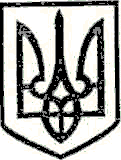 УКРАЇНАМАРКІВСЬКА РАЙОННА ДЕРЖАВНА АДМІНІСТРАЦІЯЛУГАНСЬКОЇ ОБЛАСТІР О З П О Р Я Д Ж Е Н Н Яголови районної державної адміністрації«23»листопада 2017 р.                         Марківка                                            № 341Про введення в промислову експлуатацію робочого місцястороннього користувача інформаційно-телекомунікаційної системи «Автоматизована система Державного земельного кадастру»Відповідно до вимог Закону України від 05 липня 1994 року № 80/94-ВР «Про захист інформації в інформаційно-телекомунікаційних системах», нормативних документів системи технічного захисту інформації НД ТЗІ 3.07-003-2005 «Порядок проведення робіт із створення комплексної системи захисту інформації в інформаційно-телекомунікаційній системі», «Інструкції з розгортання типового робочого місця» (24932263.002.М7) та акту відповідності введеного в експлуатацію робочого місця стороннього користувача організаційно-технічному рішенню для КСЗІ РМ СК № 4 від 09.11.2016:1. Ввести в промислову експлуатацію робоче місце стороннього користувача інформаційно-телекомунікаційної системи «Автоматизована система Державного земельного кадастру» (Інв. №10480155) з поширенням на нього дії Атестату відповідності № 14178 від 29.07.2016.2. Контроль за виконанням цього розпорядження залишаю за собою. Перший заступник голови, в.о. голови райдержадміністрації			                              С. М. Трубіцин